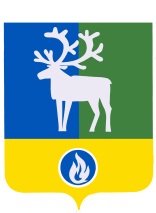 БЕЛОЯРСКИЙ РАЙОНХАНТЫ-МАНСИЙСКИЙ АВТОНОМНЫЙ ОКРУГ – ЮГРААДМИНИСТРАЦИЯ БЕЛОЯРСКОГО РАЙОНА                                                                                                                                       ПРОЕКТПОСТАНОВЛЕНИЕот  «___»   ______  2019 года						              № ___О внесении изменений в приложение к постановлению администрации Белоярского района от 31 октября 2018 года № 1050           П о с т а н о в л я ю:           1. Внести в приложение «Муниципальная программа Белоярского района «Развитие транспортной системы Белоярского района на 2019 - 2024 годы»» к постановлению администрации Белоярского района от 31 октября 2018 года № 1050 «Об утверждении муниципальной программы Белоярского района «Развитие транспортной системы Белоярского района на 2019 - 2024 годы» (далее – Программа) следующие изменения:1) позицию «Финансовое обеспечение муниципальной программы» паспорта Программы изложить в следующей редакции:           3)  таблицу 4 «Целевые показатели муниципальной программы» изложить в редакции согласно приложению 1 к настоящему постановлению.4) таблицу 5 «Перечень основных мероприятий муниципальной программы, объемы и источники их финансирования» изложить в редакции согласно приложению 2 к настоящему постановлению.	2. Опубликовать настоящее постановление в газете «Белоярские вести. Официальный выпуск».           3. Настоящее постановление вступает в силу после его официального опубликования.           4. Контроль за выполнением постановления возложить на заместителя главы Белоярского района Ващука В.А. Глава Белоярского района	  		             	                                С.П.Маненков                                                                                  «Финансовое обеспечение муниципальной программыОбщий объем финансирования муниципальной программы на 2019 - 2024 годы составляет 714 227,6 тыс. рублей, в том числе:1)	за счет средств бюджета Белоярского района -  685 576,5 тыс. рублей, в том числе по годам:2019 год – 120 109,0 тыс. рублей;2020 год – 89 301,9 тыс. рублей;2021 год – 119 041,4 тыс. рублей;2022 год – 119 041,4 тыс. рублей;2023 год – 119 041,4 тыс. рублей;2024 год – 119 041,4 тыс. рублей;2)	за счет средств бюджета Белоярского района, сформированного за счет средств бюджета Ханты-Мансийского автономного округа - Югры в форме субсидий (далее – бюджет автономного округа) – 28 651,1 тыс. рублей, в том числе по годам:2019 год – 28 651,1 тыс. рублей                    »;